Пам’ятка для батьків щодо профілактики ГРВІ та грипу у дітейПрофілактичні заходи, які необхідно виконувати батькам для попередження зараження дитини простудними захворюваннями, представлені:  Дотриманням правил гігієни, які полягають у:Режим дня;Уникнення переохолодження або перегріву;Регулярне та ретельне миття рук з милом;Використання індивідуальних предметів особистої гігієни;Користування носовою хусткою під час кашлю або чхання;  Регулярним провітрюванням і прибиранням у дитячій кімнаті і житловому приміщенні в цілому.  Загартовуванням дитячого організму.  Профілактикою захворювань простудного характеру за допомогою спеціально призначених лікарських засобів.У разі перших симптомів хвороби необхідно:Обмежити спілкування хворого з іншими членами сім’ї.Звернутися за допомогою до фахівця.Не відправляти дитину в школу.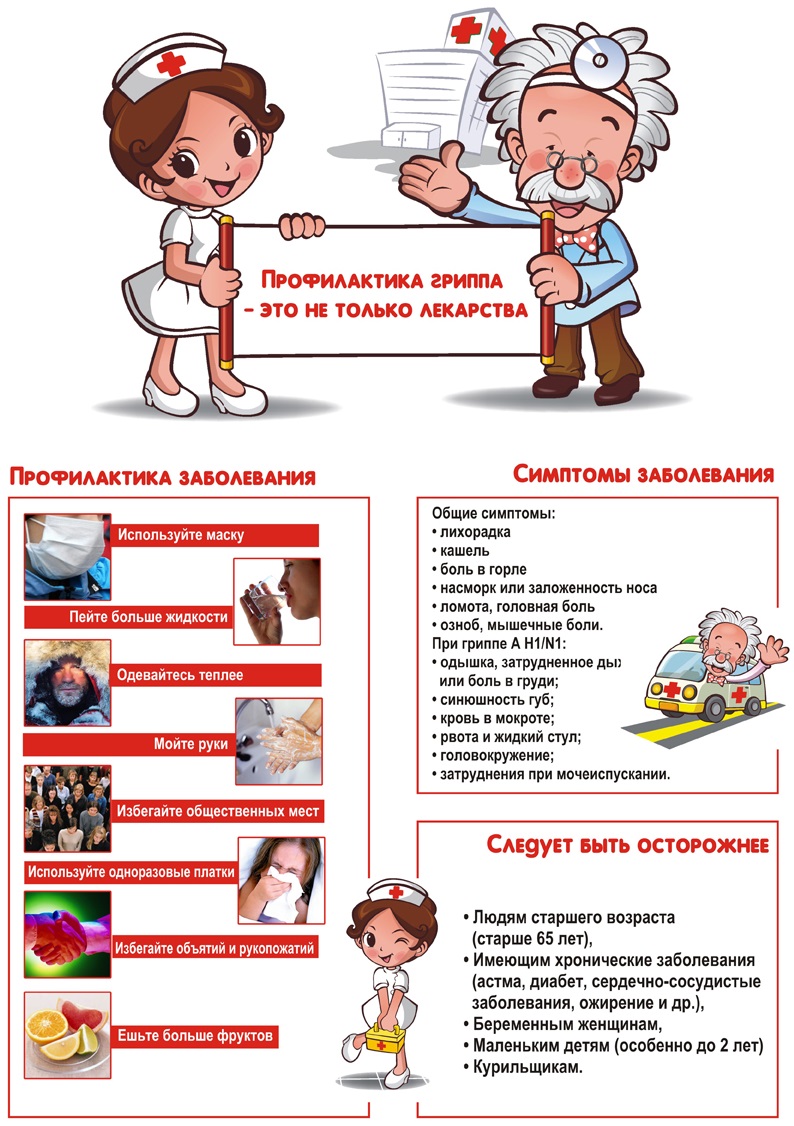 